2021 Premier Sports Village Baseball Central States World SeriesJuly 8th – 11th 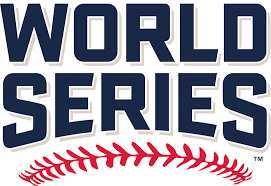 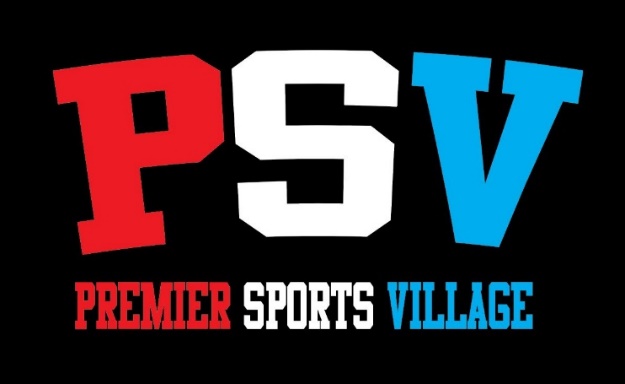 Format: 32 Team - Bracket play with winners advancing in the winner’s bracket and the losers advancing in the consolation bracket. Three Game guaranteeLevel: Open TournamentCost: $450Location: Premier Sports Village 14402 Harlan Lewis Rd. Bellevue NE 68005Dates: Thursday July 8th – Sunday July 11thGame Guarantee: Four Game Guarantee$200 refund if only two games played$300 refund if only one game played$350 refund if no games playedRegistration Information:Team Name: 										Head Coaches Name: 									Coaches E-Mail: 										Coaches Phone Number(s): 								Team Insurance: 										Age Group: 											Return completed registration form to premiersportsvillagene@gmail.com